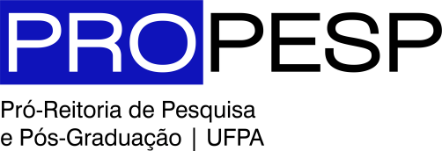 EDITAL 20/2022 – PROPESPPROGRAMA INSTITUCIONAL DE BOLSAS DE INICIAÇÃO NO ENSINO MÉDIO  PIBIC - EMANEXO IIIFORMULÁRIO DE INDICAÇÃO DE BOLSISTA DE INICIAÇÃO CIENTÍFICA – PIBIC-EMDADOS DO PESQUISADORNOME:CPF: TÍTULO DO PROJETO:ÁREA:PALAVRA CHAVE:DADOS PESSOAIS DO BOLSISTA:NOME: 							 CPF: 				                               DATA DE NASCIMENTO:RG:               	                                                             DATA DE EXPEDIÇÃO:                                                                                                 NOME DA MÃE:RAÇA/COR: (    ) Amarela        (    ) Branca       (    ) Parda        (    ) Negra        (    ) IndígenaENDEREÇO E CONTATOSENDEREÇO:                                                                    BAIRRO:             	                         			CEP: 		   	            CIDADE: 	 TELEFONE: 					E-MAIL: DADOS ACADÊMICOSLINK DO CURRÍCULO LATTES (OBRIGATÓRIO):ESCOLA:SÉRIE: DADOS BANCÁRIOS DA CONTA CORRENTEBANCO:   			 			   AGÊNCIA:			CONTA:IMPORTANTE:Bolsas PIBIC-EM/CNPq: Somente Conta Corrente do Banco do Brasil; Bolsas PIBIC-EM/UFPA-Ações Afirmativas e PIBIC-EM/UFPA-Ensino Técnico: Conta Corrente dos Bancos Caixa Econômica, Banco do Brasil, Bradesco, Santander, Itaú e BANPARÁ.Nenhuma das modalidades de bolsas mencionadas operam com Conta Digital, Conta Poupança, Conta Conjunta ou Conta de Terceiros.Este formulário deve ser enviado pelo orientador para o e-mail ic.em.ufpa@gmail.com, até o dia 10 de cada mês.